Contrat de réservation emplacement camping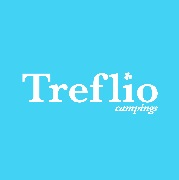 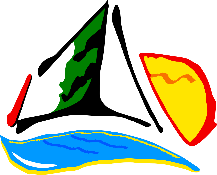 (À joindre obligatoirement avec votre acompte)Camping-caravaning La Foret Lahitte - Route des campings - 40160 Parentis-en-BornNOM : 	PRENOM :	ADRESSE :	CODE POSTAL :	VILLE :	PAYS :	TEL :	EMAIL :	NE(E) :	IMMATRICULATION VEHICULE :	N°D’ALOCATAIRE VACAF :	ACCOMPAGNE(E) de (5 personnes maximum par emplacement)Votre séjourDATE D’ARRIVEE :	DATE DE DEPART :	NOMBRES D’ADULTES :	NOMBRE D’ENFANTS DE 2 à 12 ans :	NOMBRE D’ENFANTS DE – DE 2 ans :	JE M’ENGAGE A RESERVER UN EMPLACEMENT :	FORFAIT CONFORT  1 / 2 PERS AVEC ELECTRICITE AVEC TENTE OU CARAVANE OU CAMPING-CAR ET VEHICULE	FORFAIT NATURE 1 / 2 PERS SANS ELECTRICITE AVEC TENTE OU CARAVANE OU CAMPING-CAR ET VEHICULE	FORFAIT CONFORT CYCLISTE 1 / 2 PERS AVEC ELECTRICITE, TENTE + VELO (empl. Équipé table, chaises, parasol, réfrigérateur, micro-onde et bouilloire)	FORFAIT NATURE CYCLISTE 1 / 2 PERS SANS ELECTRICITE, TENTE + VELOEQUIPEMENTS :	Tente	DIMENSION :	m x	m	Caravane	DIMENSION :	m x	m	Camping-car	DIMENSION :	m x	mLes suppléments :	PERSONNE SUPP (+12ans)	PERSONNE SUPP (2 à 12ans)	PERSONNE SUPP (- DE 2ans)LE MONTANT DU SEJOUR SERA REGLE EN TOTALITE AU PLUS TARD LE JOUR DE L’ARRIVEE.JE VOUS ADRESSE CE JOUR :ACOMPTE=MONTANT DU SE JOURS	 x 30%=	€ANIMAL 2€ PAR JOUR (MAXIMUM 2 PAR EMPLACEMENT) =	€ASSURANE ANNULATION=MONTANT DU SEJOUR	 x 3.7%=	€FRAIS DE RESERVATION (par emplacement) 25€ (15€ pour les forfaits cycliste) =	€TOTAL A JOINDRE AU CONTRAT DE RESERVATION=	€	SOUHAITS PARTICULIERS :	Mode de paiements :	CARTE BANCAIRE	CHEQUES VACANCES	VIREMENT (RIB sur demande)	CHEQUES BANCAIRE OU POSTALJe soussigné, déclare avoir pris connaissance des conditions général de vente sur le site internet www.camping-laforet-lahitte.fr et m’engage à m’y conformer intégralement.Et j’autorise expressément et sens contrepartie le camping La Foret Lahitte à utiliser sur tous les supports les photographie de moi-même et de ma famille ainsi que les enfants qui pourraient être prise au cours de mon séjours pour les besoins publicitaires du camping. En cas de litiges, la juridiction est celle de l’implantations de l’établissement.Fait à 		le 	/	/Signature précédée de « lu et approuvé »SAS La Foret Lahitte au capital de 37 500 € - 404 321 770 R.C.S Mont-de-Marsan – N°SIRET : 40432177000012 – Code APE :5530Z – Décision de classement du 24/07/2017 – N°C40-016731-002 – 3 étoiles tourisme pour 111 emplacements repartie sur 2.7 hectares dont 10 emplacements « grand confort caravane », 85 emplacements « confort caravane » et 16 emplacements nus.NOMPRENOMDATE DE NAISSANCE